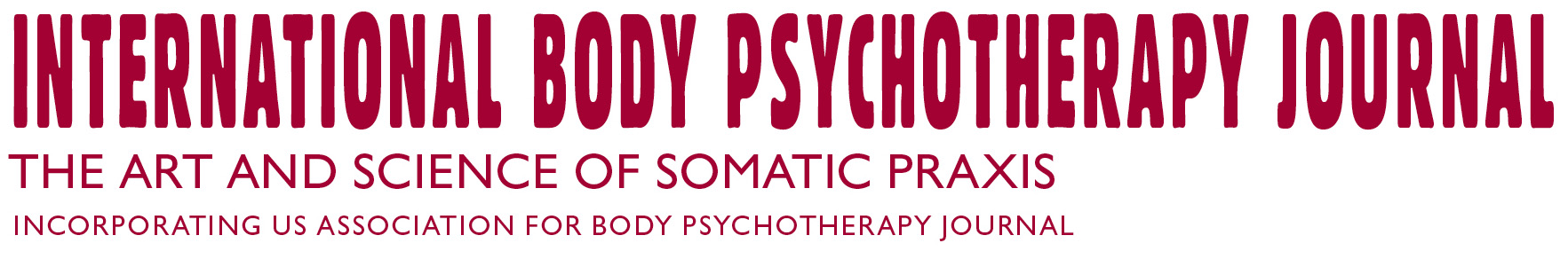 If you would like to become a peer reviewer for the IBPJ please give us a little more information and email this form to IBPJsubmissions@ibpj.orgName: Country:Email:My area of expertise is:Personal Background: (±150 words)